 УРОК-ИГРА НА ТРЕНИРОВКУ ПАМЯТИ,  ВНИМАНИЯ И НАБЛЮДАТЕЛЬНОСТИ В НАЧАЛЬНОЙ ШКОЛЕЦели урока: Развить у учащихся  память, внимание и наблюдательность.Образовательная:помочь учащимся получить представление о памяти, внимании и наблюдательности.Воспитательная:
воспитание информационной культуры учащихся, внимательности, наблюдательности, усидчивости;Развивающая:развитие познавательных интересов, развитие кругозора.Задачи урока: Привлечь учащихся для самостоятельной тренировки памяти, внимания и наблюдательности.Порекомендовать нужные упражнения.Порекомендовать правильные продукты питания.Развивать умение самостоятельно анализировать, обобщать, делать выводы и формулировать правила через организацию игр, мини-экспериментов, заданий проблемно-поискового характера.Развивать умение оценивать себя, навыки рефлексии.Оборудование: Компьютер, проектор.ХОД УРОКАI.Организационный момент  Приветствие - А теперь, внимательно прочитаем высказывания и пословицы, которые мы видим на доске. Как вы думаете, чему будет посвящено наше сегодняшнее занятие. Слайд 2.Потерял … – потерял себя«Память слабеет, если ее не упражняешь.» Цицерон М.«Тренируй память, чтобы помнить, что ты уже забыл.» Опольский Д.Запоминать умеет тот, кто умеет быть внимательным. Джонсон С.Нет перед глазами - памяти нетДружбу помни, а злобу забывай!Куриная память.Беспамятлив, как кукушка.Он помнит еще царя Гороха (царя Мамая и всю кротость его).Не будь тороплив, будь памятлив!Дети: Памяти.Учитель: Сегодняшнее занятие посвящено развитию памяти. Хочу вам показать богиню Древней Греции – богиню памяти Мнемозину. Слайд 3. Её имя произошло от греческого слова «мнемо», что значит память. И я вам хочу сказать, что нельзя научиться ни танцам, ни музыке, ни истории, если не будет памяти. Каждый день мы узнаем что-то новое. Все, что узнаем, хранится в памяти. «Память - есть кладовая ума», - говорил великий полководец Суворов. Но почему же памяти посвящено столько мудрых мыслей? Что такое память? Для чего она нам нужна? (Ребята высказывают свои варианты) - … Память – это запоминание, сохранение и воспроизведение в нужный момент человеком того, что он слышал и видел, чувствовал и пережил, прочитал и понял. Без памяти люди не могли бы передавать накопленный опыт от поколения к поколению, а человечество – не могло бы развиваться. Когда мы что-то запоминаем, то связываем это с тем, что уже есть в нашей памяти. Поэтому, чем больше человек знает, тем больше связей он может установить, тем легче ему запомнить что-то новое. Становится понятно, почему учителя и воспитатели советуют нам больше читать? Человек может хранить в кладовой памяти огромное количество информации. По расчетам ученых, каждый из нас способен запомнить миллионы книг. Но мы из-за лени или по незнанию используем лишь маленькую частичку своего мозга. Память бывает двигательная, зрительная, слуховая и словесная. Представьте себе: идет урок и учитель объясняет новую тему. Мы слышим голос учителя – работает слуховая память, записываем слова в тетрадь – работает двигательная , зрительная и словесная.А вы знаете, что некоторые исторические личности обладали удивительной памятью. Например. Александр Македонский и Юлий Цезарь знали в лицо и по имени всех своих солдат, а их было свыше 30 тыс. у каждого. Такими же способностями обладал и Наполеон. Все эти великие люди упорно работали над своей памятью, развивали ее и достигли невероятных успехов. Помогли им в этом приемы запоминания, которые были известны с глубокой древности. Значит, память, как и мышцы, нужно тренировать, иначе «мозг заржавеет», как говорят психологи. В течении недели мы с вами изучали ваши типы памяти. Мы рассматривали зрительную и слуховую память, образную и смысловую память. У каждого из вас преобладает какой-то вид памяти в большем объеме. И это, конечно, зрительная память, т.е. вы лучше запоминаете то, что видите! Но у некоторых из вас хорошо развиты несколько типов памяти.  Ознакомится со своим данными вы можете на  Слайде 4.Чем ближе показатель к единице, тем лучше развит у вас этот тип памяти. А сегодня мы потренируем наши внимание и память, узнаем что нужно делать чтобы улучшить нашу память.II. Актуализация знаний Для начала мы проверим:(Устный опрос учащихся по вопросам) 1.Помните ли Вы, какие уроки у вас были вчера?2.Какое сегодня число?3.Для чего нам нужно тренировать память?4.Для чего нам нужно быть внимательным?ВЫПОЛНЕНИЕ УПРАЖНЕНИЙ (20 мин.)Упражнение на тренировку зрительной памяти и внимания. Учащимся нужно запомнить и ответить на вопросы: Какие фигуры нарисованы? Какого они цвета? Какая фигура лишняя? Почему? Через 5 секунд фигуры убираем с экрана с помощью функции «шторка».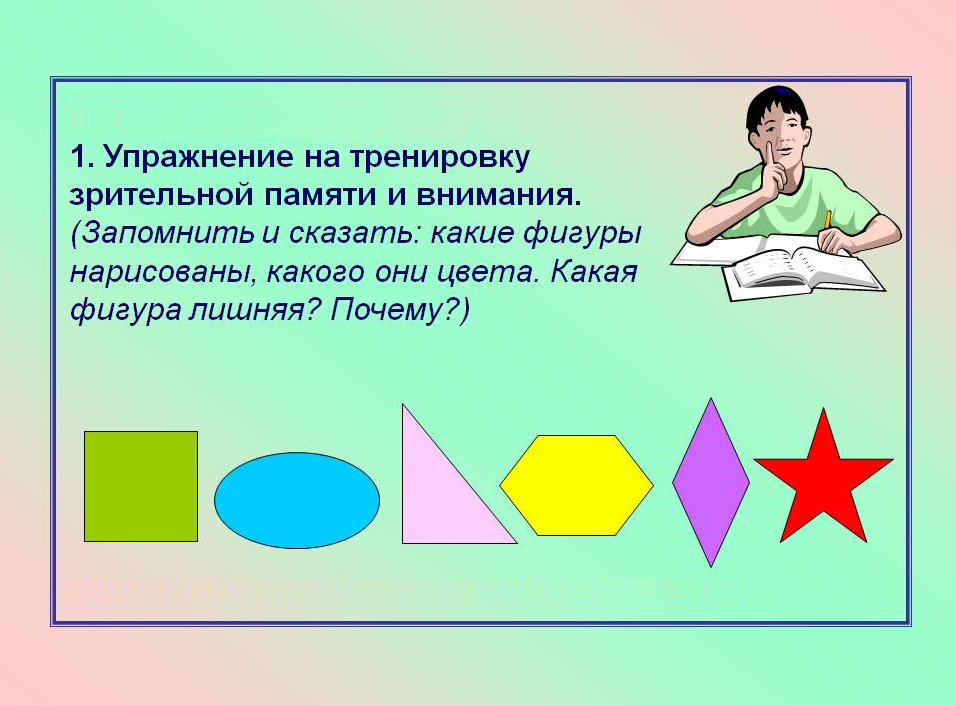 Упражнение на развитие концентрации, распределения внимания Учащимся предлагаются следующие задания (устно): считать вслух от 1 до 31, но учащийся  не должен называть числа, включающие тройку или кратные трем. Вместо этих чисел он должен говорить: «Не собьюсь». К примеру: «Один, два, не собьюсь, четыре, пять, не собьюсь  и т.д.» Правильный счет должен быть следующим: 1, 2, -, 4, 5, -, 7, 8, -, 10, 11, -, -, 14, -, 16, 17, -, 19, 20, -, 22, -, -, 25, 26, -, 28, 29, -, - _ черта замещает числа, которые нельзя произносить). Упражнение «Наблюдательность» Упражнение на развитие зрительного внимания. В этой игре выявляются связи внимания и зрительной памяти. учащимся предлагается по памяти подробно описать школьный двор, путь из дома в школу - то, что они видели сотни раз. Такие описания младшие школьники делают устно, а их одноклассники дополняют пропущенные детали.   Упражнение «Летает – не летает» Упражнение на развитие переключения внимания, произвольности выполнения движений. Учащиеся садятся или становятся полукругом. Выбирается ведущий, который называет предметы. Если предмет летает - дети поднимают руки. Если не летает - руки у детей опущены. Ведущий может сознательно ошибаться, у многих ребят руки непроизвольно, в силу подражания будут подниматься. Необходимо своевременно удерживаться и не поднимать рук, когда назван нелетающий предмет. Игра на память: «Один лишний» 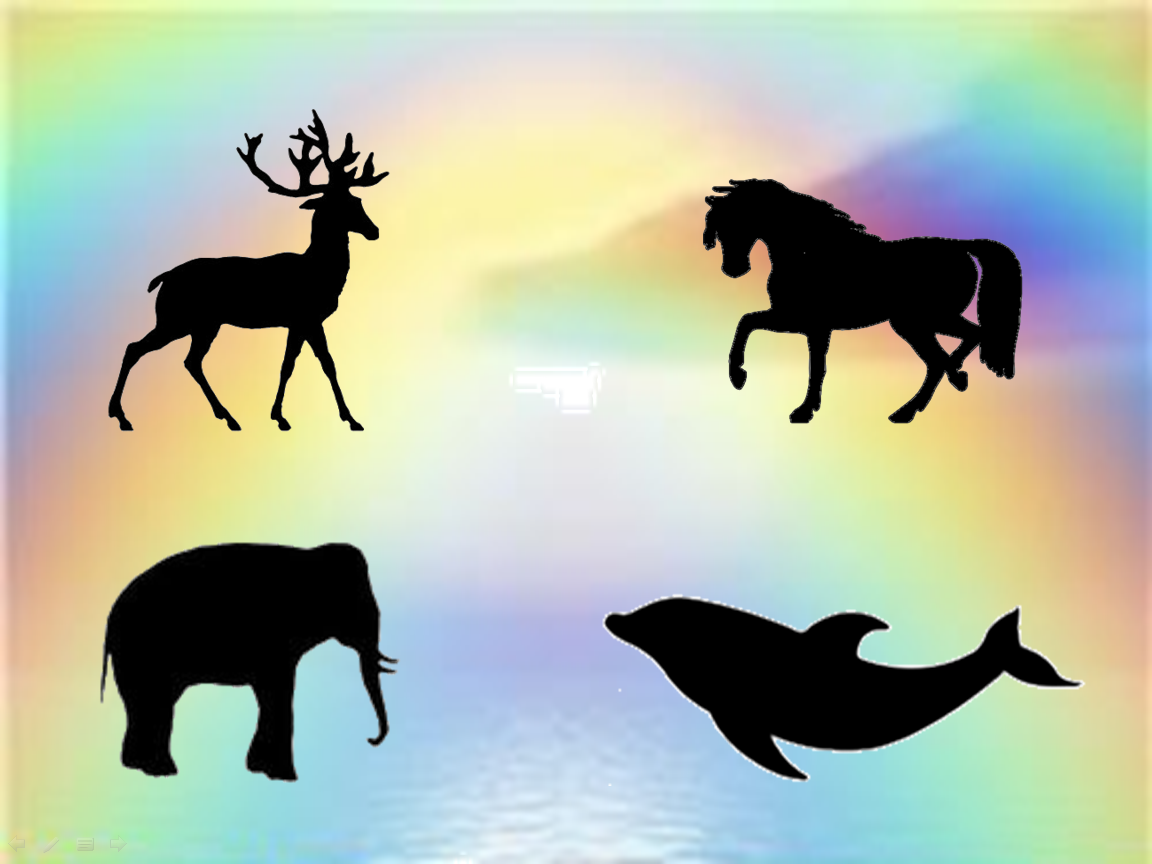 Упражнение на внимание: « Что отсутствует на картине»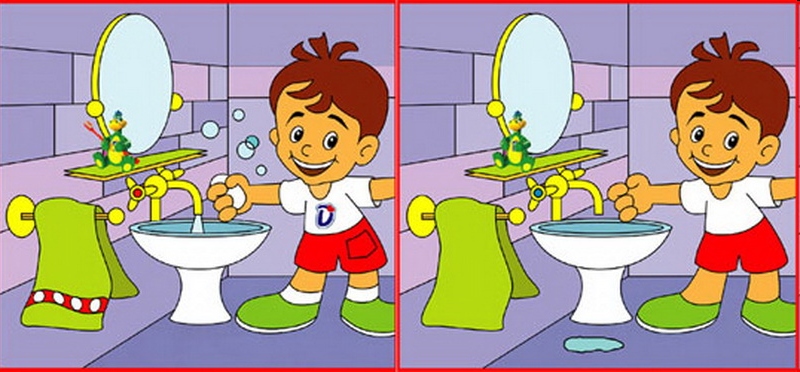 Упражнение на внимание: «Найди отличия»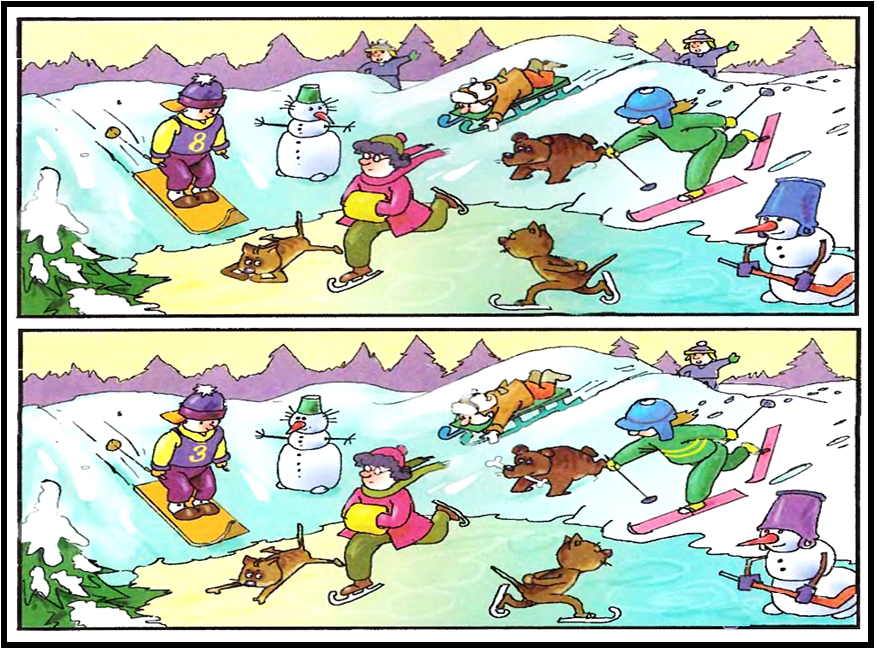 8.Упражнение на развитие памяти: «Опиши ребят»Учащимся нужно внимательно рассмотреть детей на картинке и описать настроение каждого из них.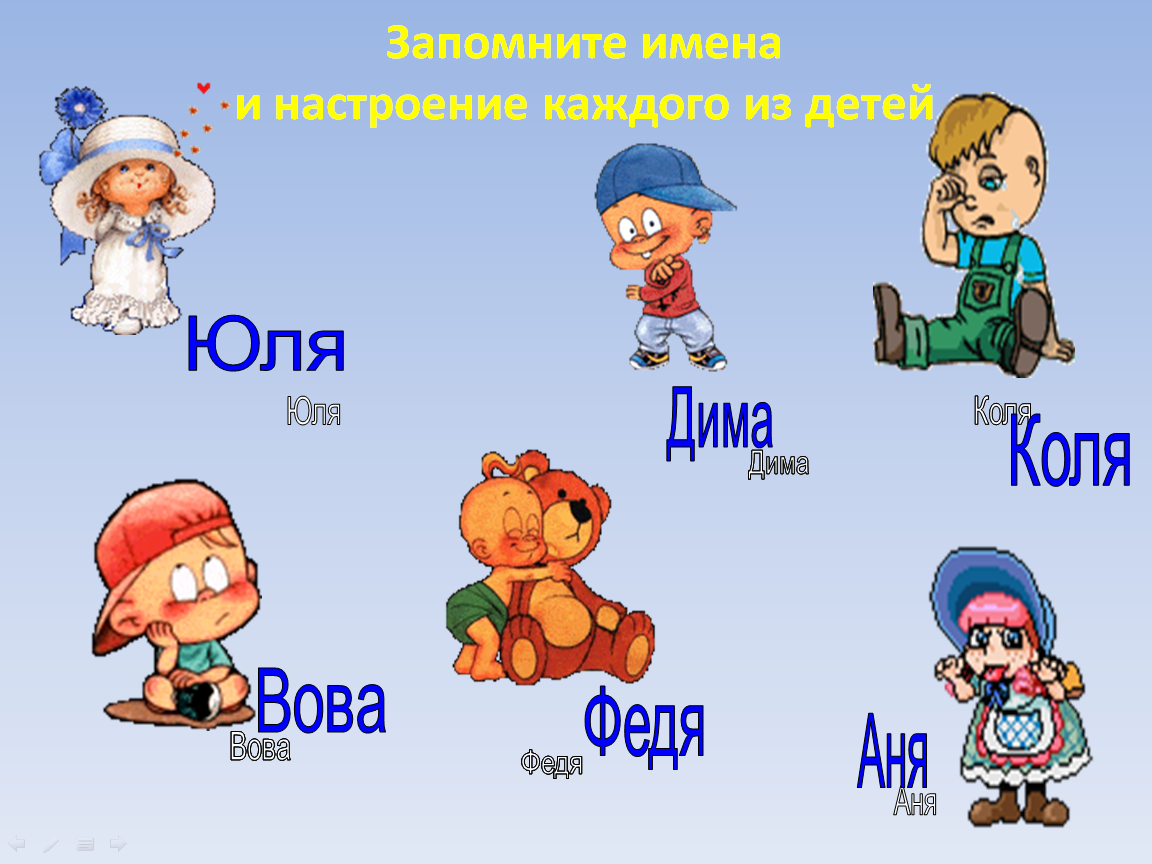  Рекомендации для улучшения памяти Учитель:А чтобы память плохой не была, что надо делать?Слайд 19Я с детства с книгами дружу,По строчкам пальчиком вожу,И целый мир за этоМне выдает секреты.Слайд 20Если хочешь много знать,
Вслушайся в советы.
Научись распознавать
Книжные секреты.
В каждой книжке — свой секрет,
И ненужных книжек нет.
Слайд 21
Если быстрый самолет
В небо устремился,
Знает свой секрет пилот.
Он ему учился.
В каждой книжке — свой секрет,
И ненужных книжек нет.
Если мама на обед
Варит щи и кашу,
У нее есть свой секрет,
Тоже очень важный.
Слайд 22
Знайте, все девчонки,
Знайте, все мальчишки:
В каждой книжке — свой секрет!
Все читайте книжки!Учитель: Молодцы ребята. Спасибо. Давайте подведем итог нашего занятия.Ребята, вам сегодняшнее занятие понравилось? Что нового вы сегодня узналиЧто нового о себе вы сегодня узнали? Имеют ли ценность для вас полученные знания? Как в дальнейшем будете распоряжаться полученной на уроке информацией?Учитель: А на прощанье раскрою еще один секретЧтобы память была хорошей, кушайте:орехи, яйца, крупы, семечки, хлеб с отрубями, ростки пшеницы; зеленые листовые овощи (витамин Е);   ягоды – черника и черная смородина (витамин С);морские продукты;горсть семечек тыквы (цинк);молоко (В2), сыр, мясо (B12);Говядина, баранина, зеленые овощи, сухофрукты (железо).В день заучивай хотя бы одно четверостишье;Заучивай с желанием знать и помнить;Короткие стихи учи целиком,  а длинные разбивай на отрывки.Правильно питайся! Подведение итогов урока. Рефлексия. (2 мин.)Учащиеся оценивают своё настроение и свою работу на уроке, выбирая один  смайлик.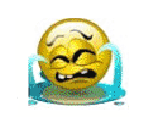 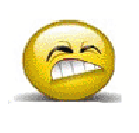 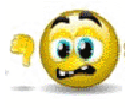 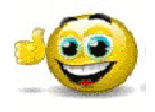 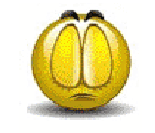 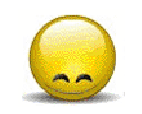 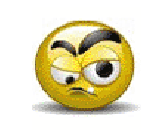 